Publicado en Alicante el 02/12/2022 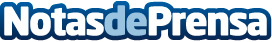 Noelia Millán, nueva Wedding Planner de Dormio Resort Costa BlancaDormio Resort Costa Blanca cuenta con una amplia oferta en bodas civiles, tanto en el propio resort como a pie de playaDatos de contacto:Mirella Palafox91 302 28 60Nota de prensa publicada en: https://www.notasdeprensa.es/noelia-millan-nueva-wedding-planner-de-dormio Categorias: Nacional Viaje Valencia Turismo Nombramientos Celebraciones http://www.notasdeprensa.es